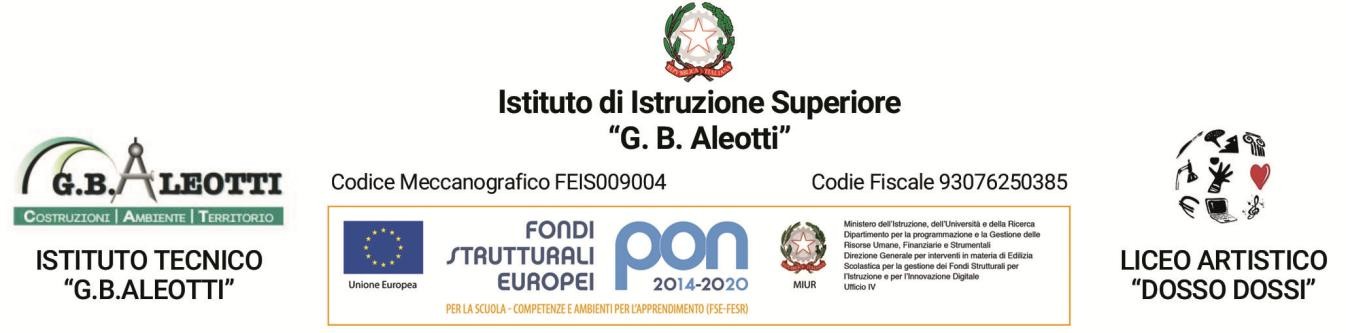 Ferrara, 21/01/2020COMUNICAZIONE n. 254Ai docentiOGGETTO: Progetto  Fotografia artistica con tecnica del light painting  Disponibilità personale docenteDal prossimo mese di febbraio verranno programmate  30 ore di fotografia con la tecnica del light painting con la classe terza sez. grafica  presso la sede del Liceo Artistico in orario curricolare. Referente del progetto di alternanza scuola lavoro è il Prof. Errico.I docenti interessati sono pregati di comunicare la loro disponibilità tramite mail: a feis009004@istruzione.it entro lunedì 27/01/2020 .IL DIRIGENTE SCOLASTICOFrancesco BorcianiSezioniassociate:	G.B. Aleotti // Codice Mec. FETL00901R // Via C. Ravera 11, 44122 Ferrara // Tel.0532.94058Dosso Dossi // Codice Mec. FESD009011sede: Via Bersaglieri del Po 25/b, 44121 Ferrara // Tel. 0532.207416 succursale: Via De’ Romei 5, 44121 Ferrara // Tel. 0532.241812www.aleottidosso.gov.it // feis009004@istruzione.it